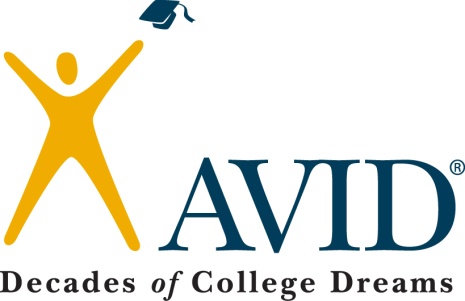 Professional Development Planning“Collaboration Within The Classroom”Topic to be covered: AVID collaboration within the classroomTime: Approximately 30 minutesGeneral Notes:Plan with site administratorsCalendar with site administrators for professional development (quarterly).Make hard copies for meeting with teachers.Mail electronic copy post meeting with teachers.Materials:Hard copies of collaborative techniques for teachers.A:  The World CaféB:  Seasons PartnersC:  Double Fish BowlD:  Partner Appointment clockElectronic copy to demonstrate for the teachers.Objective:  Each teacher will be able to:Plan and Implement collaboration within their classrooms.Incorporate AVID strategies to build an “AVID”ized school.Present content subject matter in a more engaging manner to students.